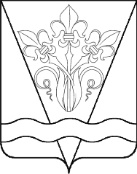 Об утверждении порядка принятия решения о создании, реорганизации и ликвидации муниципальных предприятий Бойкопонурского сельского поселения Калининского района, об установлении тарифов на услуги муниципальных предприятий и учреждений, выполнение работВ соответствии с Федеральным законом от 06 октября 2003года № 131-ФЗ «Об общих принципах организации местного самоуправления в Российской Федерации», уставом Бойкопонурского сельского поселения Калининского района, Совет Бойкопонурского сельского поселения р е ш и л:1.Утвердить порядок принятия решения о создании, реорганизации и ликвидации муниципальных предприятий Бойкопонурского сельского поселения Калининского района (приложение №1).2. Утвердить порядок принятия решений об установлении тарифов на услуги муниципальных предприятий и учреждений Бойкопонурского сельского поселения, выполнение работ (приложение №2)3. Разместить настоящее решение на официальном сайте администрации Бойкопонурского сельского поселения Калининского района https://www.boikoponura.ru/.4. Контроль за выполнением настоящего решения возложить на постоянную комиссию Совета Бойкопонурского сельского поселения Калининского района по бюджету, экономике, налогам и распоряжению муниципальной собственностью (Чуклин).5. Решение вступает в силу со дня его обнародования. Глава Бойкопонурскогосельского поселенияКалининского района                                                                           Ю.П. ЧенскихЛИСТ СОГЛАСОВАНИЯпроекта решения Совета Бойкопонурского сельского поселенияКалининского районаот ________________  № _______«Об утверждении порядка принятия решения о создании, реорганизации и ликвидации муниципальных предприятий Бойкопонурского сельского поселения Калининского района, об установлении тарифов на услуги муниципальных предприятий и учреждений, выполнение работ»Проект внесен:Главой Бойкопонурского сельского поселения Калининского района                                                                    Ю.П. ЧенскихСоставитель проекта:Начальник финансового отдела                                                                    администрации Бойкопонурского сельского поселения Калининского района                                                                   А.С. СчастныйПроект согласован:Председатель постоянной комиссиипо бюджету, экономике, налогам и распоряжению муниципальной собственностью                       А.В. ЧуклинПРИЛОЖЕНИЕ №1УТВЕРЖДЕНОрешением Совета Бойкопонурского сельского поселения Калининского района от ________ №___ПОРЯДОК создания, реорганизации, ликвидации муниципальных предприятий, учреждений1. Общие положения1.1.	Муниципальные унитарные и казенные предприятия, муниципальные казенные, бюджетные и автономные учреждения создаются Администрацией на основании постановления в соответствии со статьями 113, 114,115, 120, 294-299 Гражданского кодекса Российской Федерации, а также с Федеральными законами от 14.11.2002 № 161 -ФЗ «О государственных и муниципальных унитарных предприятиях», от 12.01.1996 г. № 7-ФЗ «О некоммерческих организациях», от 03.11.2006 г. № 174-ФЗ «Об автономных учреждениях», Устава Бойкопонурского сельского поселения Калининского района, в целях удовлетворения потребностей населения Бойкопонурского сельского поселения Калининского района в различных видах товаров, работ и услуг, решения социальных и управленческих задач, получения дополнительных доходов в местный бюджет.1.2.	Муниципальные унитарные предприятия, за исключением социально значимых, обязаны перечислять в местный бюджет часть прибыли, остающейся после уплаты налогов и иных обязательных платежей,Персональную ответственность за своевременное поступление в местный бюджет указанной части прибыли несет руководитель муниципального унитарного предприятия.Размер части прибыли, подлежащей перечислению в местный бюджет по каждому предприятию утверждается решением Совета Бойкопонурского сельского поселения Калининского района.1.3.	Ответственность за ведение, учет и хранение документации о назначении на должность, применении мер поощрения и взыскания, аттестации и увольнении руководителей муниципальных предприятий и учреждений, внесение записей в их трудовые книжки, хранение трудовых книжек возлагается на Администрацию.2.	Порядок создания и реорганизации муниципального предприятия2.1.	Решение о создании муниципального предприятия путем его учреждения принимается главой Бойкопонурского сельского поселения Калининского района в форме постановления на основании обоснованного представления Администрации с указанием целей, задач и экономическим обоснованием необходимости и целесообразности создания муниципального предприятия.2.2.Функции учредителя муниципального учреждения осуществляет администрация Бойкопонурского сельского поселения Калининского района. Администрация разрабатывает проект Устава предприятия, в котором определяет структуру, цели, задачи и виды деятельности муниципального унитарного (казенного) предприятия.2.3.Устав муниципального предприятия, внесение в него изменений, дополнений или утверждение устава муниципального предприятия в новой редакции утверждается по становлением Администрации.2.4.Решение о реорганизации муниципального предприятия принимается главой в форме постановления администрации.Администрация осуществляет юридические действия по реорганизации муниципального предприятия в порядке, предусмотренном действующим законодательством.3.Порядок управления муниципальными предприятиями3.1.Администрация контролирует эффективное и целевое использование муниципального имущества, осуществляют контроль за финансовым состоянием муниципальных предприятий.Администрация в этих целях:-	осуществляет финансовый мониторинг деятельности муниципальных предприятий;-осуществляет проверки финансово-хозяйственной деятельности муниципальных предприятий, состояния бухгалтерского учета и отчетности;-разрабатывает и утверждает типовые формы уставов муниципальных предприятий;-осуществляет контроль за отчислением части чистой прибыли муниципальных предприятий в местный бюджет;-осуществляет координацию, регулирование и контроль производственно хозяйственной деятельности муниципального предприятия, выполнение им требований устава предприятия-	утверждает бухгалтерские отчеты предприятий, принимает годовые отчеты руководителей муниципальных предприятий.Учреждение:-производит в установленном порядке передачу муниципального имущества в хозяйственное ведение муниципальному унитарному предприятию или в оперативное управление муниципальному казенному предприятию;-осуществляет контроль за использованием по назначению, сохранностью и эффективным использованием муниципального имущества, закрепленного за муниципальными предприятиями.-утверждает сроки и формы отчетности муниципальных предприятий.3.2.	Контроль за расходованием денежных средств, выделенных муниципальному предприятию из местного бюджета, осуществляется Администрацией.3.3.	Назначение на должность руководителя муниципального предприятия и освобождение его от должности осуществляется распоряжением администрации на основании срочного трудового договора с руководителем муниципального предприятия.3.4.	Изменение условий и досрочное прекращение срочного трудового договора с руководителем муниципального предприятия производится в том же порядке, что и его заключение.3.5.	По итогам работы за год руководитель муниципального предприятия представляет Администрации отчет о финансово-хозяйственной деятельности муниципального предприятия с предложениями по улучшению его работы, в котором должно быть отражено:-осуществление мероприятий по обеспечению прибыльной работы предприятия, повышению качества, конкурентоспособности и рентабельности производимой продукции (услуг), использованию изобретений, передовых технологий в производстве продукции, оказании услуг, выполнению инвестиционных программ, недопущению банкротства;-выполнение установленных плановых заданий и финансово-хозяйственных показателей;-отчисление части чистой прибыли в местный (бюджет (для муниципальных унитарных предприятий);-сведения об использовании прибыли, остающейся в распоряжении муниципального предприятия;-сведения о численности персонала, среднемесячной оплате труда работников муниципального предприятия, в том числе руководителя, за отчетный период.Ежегодно, до 1 августа текущего года, руководителем муниципального предприятия представляется Администрацию проект программы деятельности предприятия на следующий год, содержащий комплекс мероприятий, связанных между собой по срокам и источникам финансирования. Программа разрабатывается с целью повышения качества, конкурентоспособности и рентабельности производимой продукции (услуг), использования изобретений, передовых технологий в производстве продукции, оказании услуг, выполнения инвестиционных программ, недопущения банкротства.3.6.	При освобождении от занимаемой должности руководителя муниципального предприятия между ним и вновь, назначаемым руководителем в обязательном порядке оформляется акт приема-передачи имущества и документации муниципального предприятия, акт приема-передачи утверждается Учреждением.4.	Порядок ликвидации муниципальных предприятий4.1.	Решение о ликвидации муниципального предприятия принимается главой Бойкопонурского сельского поселения Калининского района по представлению Администрации или по решению суда.4.2.	Постановлением администрации Бойкопонурского сельского поселения Калининского района назначается ликвидационная комиссия (ликвидатор) муниципального унитарного (казенного) предприятия. В состав ликвидационной комиссии входят представители Администрации Бойкопонурского сельского поселения Калининского, руководитель ликвидируемого муниципального предприятия.4.3.	Ликвидационная комиссия (ликвидатор) осуществляет свои полномочия в соответствии со статьей 63 Гражданского, кодекса Российской Федерации, Федеральными законами от 26.10.2002 № 127-ФЗ «О несостоятельности (банкротстве)» и от 14.11.2002 № 161-ФЗ «О государственных и муниципальных унитарных предприятиях».5.	Изменение типа муниципального учреждения5.1.	Изменение типа муниципального учреждения не является его реорганизацией. При изменении типа муниципального учреждения в его учредительные документы вносятся соответствующие изменения.5.2.	Решение об изменении типа муниципального учреждения в целях создания муниципального казенного учреждения принимается Администрацией в форме постановления.Постановление Администрации об изменении типа муниципального учреждения в целях создания муниципального казенного учреждения должно содержать:а) наименование существующего муниципального учреждения с указанием его типа;б) наименование создаваемого муниципального учреждения с указанием его типа;в)информацию об изменении (сохранении) основных целей деятельности муниципального учреждения;г) информацию об изменении (сохранении) штатной численности;д) перечень мероприятий по созданию муниципального учреждения с указанием сроков их проведения.5.3.	Решение об изменении типа муниципального учреждения в целях создания муниципального бюджетного или автономного учреждения принимается Администрацией в форме постановления.Постановление Администрации об изменении типа муниципального учреждения в целях создания муниципального бюджетного или автономного учреждения должно содержать:а) наименование существующего муниципального учреждения с указанием его типа;б) наименование создаваемого муниципального учреждения с указанием его типа;в) сведения об имуществе, закрепляемом за бюджетным или автономным учреждением, в том числе перечень объектов недвижимого имущества и особо ценного движимого имущества;г) перечень мероприятий по созданию бюджетного или автономного учреждения с указанием сроков их проведения.В случае если изменение типа муниципального казенного учреждения приведет к невозможности осуществления создаваемым путем изменения типа муниципального учреждением публичных функций, в пояснительной записке указывается информация о том, кому данные публичные функции будут переданы.Принятие решения об изменении типа муниципального учреждения, в целях создания муниципального бюджетного или автономного учреждения, при сохранении объема муниципальных услуг (работ), подлежащих оказанию (выполнению) находящимися в его ведении муниципальными учреждениями, не может являться основанием для сокращения объема бюджетных ассигнований на очередной финансовый год и плановый период, выделяемых данному муниципальному органу исполнительной власти как главному распорядителю средств муниципального бюджета на оказание муниципальных услуг (выполнение работ).5.4.После принятия решения об изменении типа муниципального учреждения постановлением Администрации утверждаются изменения, вносимые в устав этого муниципального учреждения.Изменение типа существующего бюджетного или казенного учреждения в целях создания автономного учреждения, а также изменение типа существующего автономного учреждения в целях создания бюджетного или казенного учреждения осуществляются в порядке, установленном Федеральным законом от 3 ноября 2006 года № 174-ФЗ «Об автономных учреждениях».ПРИЛОЖЕНИЕ №2УТВЕРЖДЕНОрешением Совета Бойкопонурского сельского поселения Калининского района от ________ №___ПОРЯДОК принятия решений об установлении тарифов на услуги муниципальных предприятий и учреждений Бойкопонурского сельского поселения, выполнение работОбщие положения1.1. Порядок принятия решений об установлении тарифов на услуги муниципальных предприятий и учреждений Бойкопонурского сельского поселения, выполнение работ (далее - Порядок) разработан в соответствии со статьями 17, 35 Федерального закона от 06.10.2013 N 131-ФЗ "Об общих принципах организации местного самоуправления в Российской Федерации" и определяет принципы, задачи и методы установления тарифов на услуги муниципальных предприятий и учреждений Бойкопонурского сельского поселения и выполнение работ, которые используются при принятии соответствующих решений, а также сам порядок принятия решений об установлении тарифов.1.2. Действие Порядка не распространяется на отношения по установлению тарифов на услуги муниципальных предприятий и учреждений Бойкопонурского сельского поселения, выполнение работ, урегулированные иными, помимо указанного в пункте 1.1 настоящего Порядка, федеральными законами, в частности:- по установлению тарифов на коммунальные услуги организаций коммунального комплекса;- по установлению размера платы за содержание и ремонт жилых помещений;- по определению размера платы за оказание услуг, которые являются необходимыми и обязательными для предоставления муниципальных (государственных) услуг органами местного самоуправления и учреждениями Бойкопонурского сельского поселения.1.3. Тарифы на услуги (работы) муниципальных предприятий и учреждений Бойкопонурского сельского поселения (далее именуемые - тарифы), предусмотренные в Приложении, устанавливаются в соответствии с настоящим Порядком.1.4. Тарифы на услуги (работы) муниципальных предприятий и учреждений Бойкопонурского сельского поселения, не указанные в Приложении к настоящему Порядку, устанавливаются Администрацией Бойкопонурского сельского поселения в соответствии с утвержденным ею муниципальным правовым актом при соблюдении положений, указанных в пунктах 1.5 - 1.10 настоящего Порядка.1.5. Принципами регулирования тарифов являются:- достижение баланса интересов потребителей услуг и муниципальных предприятий и учреждений Бойкопонурского сельского поселения, обеспечивающего доступность услуг для потребителей и эффективное функционирование муниципальных предприятий и учреждений Бойкопонурского сельского поселения;- установление тарифов, обеспечивающих финансовые потребности муниципальных предприятий и учреждений Бойкопонурского сельского поселения, необходимых для реализации услуг (выполнения работ);- обязательность раздельного учета доходов и расходов муниципальных предприятий и учреждений Бойкопонурского сельского поселения по видам деятельности.1.6. Задачами регулирования тарифов являются:- выявление неэффективных и необоснованных затрат, включаемых в расчеты тарифов;- определение направлений снижения себестоимости регулируемой деятельности;- защита экономических интересов потребителей.1.7. Тарифы устанавливаются с использованием методов экономически обоснованных расходов, индексации, путем установления фиксированных тарифов.1.8. Основным методом установления тарифов является метод экономически обоснованных расходов, при котором тарифы рассчитываются на основе размера необходимой выручки от реализации и расчетного объема оказываемых услуг (выполняемых работ).1.9. Методом индексации с учетом индексов-дефляторов устанавливаются тарифы на услуги (работы), при предоставлении которых не изменяются технологический процесс, количество и наименование используемых материальных и трудовых ресурсов. При этом тарифы, действующие в текущем регулируемом периоде, меняются на предстоящий регулируемый период с учетом индексов-дефляторов, рассчитанных Министерством экономического развития Российской Федерации.1.10. Для услуг (работ), позволяющих варьировать затратные составляющие, применяется предельный уровень рентабельности к себестоимости услуг (работ) как составляющей тарифа на услуги (работы), в размере:- не превышающем 5% - при расчете тарифов на услуги (работы), предоставляемые при решении вопросов местного значения Бойкопонурского сельского поселения;- не превышающем 10% - для прочих услуг.2. Порядок принятия решений об установлении тарифов2.1. Решение об установлении тарифов принимает Комиссия по ценовой и тарифной политике Бойкопонурского сельского поселения (далее - Комиссия), которая создается распоряжением Администрации Бойкопонурского сельского поселения.2.2. В состав Комиссии входят представители структурных подразделений Администрации Бойкопонурского сельского поселения и депутаты Совета Бойкопонурского сельского поселения. В состав Комиссии должно включаться не менее семи и не более одиннадцати членов.2.3. Комиссия является коллегиальным органом и обеспечивает координацию взаимодействия структурных подразделений Администрации Бойкопонурского сельского поселения с муниципальными предприятиями и учреждениями Бойкопонурского сельского поселения.2.4. Основными задачами Комиссии являются:- рассмотрение обращений муниципальных предприятий и учреждений Бойкопонурского сельского поселения;- контроль за обоснованностью тарифов на услуги (работы) муниципальных предприятий и учреждений Бойкопонурского сельского поселения.2.5. Заседание Комиссии считается правомочным при участии в нем не менее чем 2/3 от установленного числа членов Комиссии. Решение принимается открытым голосованием простым большинством голосов от присутствующих и оформляется протоколом, который подписывает председатель Комиссии. При равенстве голосов председатель Комиссии обладает правом решающего голоса.2.6. Руководители муниципальных предприятий и учреждений Бойкопонурского сельского поселения вправе присутствовать на всех заседаниях Комиссии.2.7. Тарифы, в отношении которых Комиссией принято решение об установлении, утверждаются постановлением Администрации Бойкопонурского сельского поселения.Постановление Администрации Бойкопонурского сельского поселения об установлении тарифов подлежит официальному опубликованию.3. Установление и изменение тарифов3.1. Установление тарифов осуществляется по инициативе муниципальных предприятий и учреждений Бойкопонурского сельского поселения не чаще одного раза в календарный год.3.2. Тарифы могут устанавливаться как на определенный срок регулирования, так и на неопределенный срок.3.3. Муниципальные учреждения для рассмотрения обоснованности тарифов направляют предложения об установлении (изменении) тарифов в Администрацию Бойкопонурского сельского поселения и представляют следующие документы:- заявление на установление (изменение) тарифа;- пояснительную записку, обосновывающую необходимость установления (изменения) тарифа;- сводный расчет экономически обоснованных расходов, включаемых в тарифы, с указанием проектной величины тарифа.3.4. Муниципальные предприятия для рассмотрения обоснованности тарифов направляют предложения об установлении (изменении) тарифов в Администрацию Бойкопонурского сельского поселения и представляют следующие документы:- заявление на установление (изменение) тарифа;- пояснительную записку, обосновывающую необходимость установления (изменения) тарифа;- сводный расчет экономически обоснованных расходов, включаемых в тариф, с указанием проектной величины тарифа.3.5. Представленные документы в течение 30 дней рассматриваются Администрацией Бойкопонурского сельского поселения.3.6. При рассмотрении обращений об установлении (изменении) тарифа Администрация Бойкопонурского сельского поселения в случае обнаружения недостатков в представленных документах или представления неполного комплекта документов в течение срока, указанного в пункте 3.5 настоящего Порядка, запрашивает у муниципальных предприятий, учреждений Бойкопонурского сельского поселения дополнительную информацию или документ согласно требованиям пунктов 3.3 или 3.4 настоящего Порядка.3.7. При отсутствии замечаний в соответствии с пунктом 3.6 настоящего Порядка, обращение об установлении (изменении) тарифа в течение срока, установленного пунктом 3.5 настоящего Порядка, направляется на рассмотрение Комиссии.3.8. По результатам рассмотрения Комиссия принимает одно из следующих решений:- установить тариф в представленном в обращении виде;- установить тариф с учетом изменений, принятых на Комиссии в целях решения задач, определенных пунктом 1.6 настоящего Порядка, в том числе с применением иного метода установления тарифа;- мотивированно отказать в установлении (изменении) тарифа.3.9. Изменение тарифов в течение календарного года возможно в исключительных случаях и по основаниям, предусмотренным настоящим Порядком, которые невозможно было предусмотреть при установлении тарифов.3.10. Изменение тарифов осуществляется по инициативе муниципальных предприятий и учреждений Бойкопонурского сельского поселения.Изменение тарифов осуществляется в порядке, предусмотренном пунктами 3.11 - 3.13 настоящего Порядка.3.11. Основанием для изменения тарифов является изменение внешних и внутренних факторов, приводящих к изменению затрат на оказание услуг (выполнение работ) более чем на 5 процентов.3.12. К внешним факторам, влияющим на изменение тарифов, относятся:- изменение материальных затрат на предоставляемые услуги (выполняемые работы), в том числе за счет изменения цен на энергоносители, горюче-смазочные материалы, сырье, материалы, основные средства и др.;- изменение размера оплаты труда;- переоценка основных фондов;- изменение в законодательстве Российской Федерации.3.13. К внутренним факторам изменения тарифов относятся:- изменение учетной политики;- устранение нарушений, выявленных в ходе проверок финансово-хозяйственной деятельности муниципальных предприятий и учреждений Бойкопонурского сельского поселения, в том числе оценки экономической обоснованности расходов и величины прибыли, необходимой для их функционирования и развития;- реорганизация или создание новых муниципальных предприятий и учреждений Бойкопонурского сельского поселения;- закрепление за муниципальными предприятиями и учреждениями Бойкопонурского сельского поселения имущества на праве хозяйственного ведения или оперативного управления.3.14. Основаниями мотивированного отказа в установлении (изменении) тарифов являются:- непредставление или представление не в полном объеме расчетных материалов, обосновывающих необходимость установления тарифа;- искажение фактических показателей, представленных для обоснования установления или изменения тарифа.Приложение
к Порядку принятия решений об установлении тарифов на услуги муниципальных предприятий и учреждений Бойкопонурского сельского поселения, выполнение работУслуги (работы) муниципальных предприятий и учреждений Бойкопонурского сельского поселения, подлежащие регулированию1. Для муниципальных предприятий:1.1. Услуги (работы) автомобильной, тракторной и спецтехники.1.2. Услуги (работы) рабочих жилищно-коммунальных участков (плотницкие, сантехнические и другие работы).1.3. Услуги по гидравлической промывке и испытаниям систем отопления.1.4. Услуги общественных бань.1.5. Услуги фрахтования транспортных средств для целей перевозки пассажиров и грузов.1.6. Услуги по пассажирским перевозкам, за исключением регулируемых уполномоченными органами государственной власти Ненецкого автономного округа.2. Для муниципальных учреждений:2.1. Услуги по осмотру и техническому обследованию зданий и сооружений.2.2. Услуги по составлению локальных сметных расчетов.2.3. Услуги по размещению информации в печатных изданиях муниципального района.2.4. Услуги по перевозке водным и наземным транспортом.Начальник финансового отдела                                                            А.С. СчастныйСОВЕТ БОЙКОПОНУРСКОГО СЕЛЬСКОГО ПОСЕЛЕНИЯ КАЛИНИНСКОГО РАЙОНАРЕШЕНИЕот  ___________                                                                                       № ___от  ___________                                                                                       № ___х. Бойкопонура